АДМИНИСТРАЦИЯ ВОРОБЬЕВСКОГО 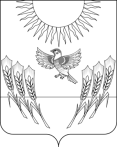 МУНИЦИПАЛЬНОГО РАЙОНА ВОРОНЕЖСКОЙ ОБЛАСТИП О С Т А Н О В Л Е Н И Еот   27 ноября  2014 г.  №	730		с. ВоробьевкаО применении зимних надбавок к нормам расхода автомобильного топлива	В соответствии с распоряжением Минтранс России от 14.03.2008 г. № АМ-23-р «О введении в действие методических рекомендаций «Нормы расхода топлив и смазочных материалов на автомобильном транспорте», администрация Воробьевского муниципального района п о с т а н о в л я е т:1. Установить для автотранспорта органов местного самоуправления, муниципальных учреждений и предприятий Воробьевского муниципального района в период с 01 декабря 2014 года по 31 марта 2015 года зимнюю надбавку к нормам расхода автомобильного топлива в размере 10%.2. Контроль за выполнением настоящего постановления возложить на заместителя главы администрации муниципального района Хвостикова А.Н.Глава администрациимуниципального района						А.В.ПищугинЗаместитель главы администрации муниципального района				А.Н.Хвостиков27.11.2014 г.Начальник юридического отделаадминистрации муниципального района 				В.Г.Камышанов27.11.2014 г.